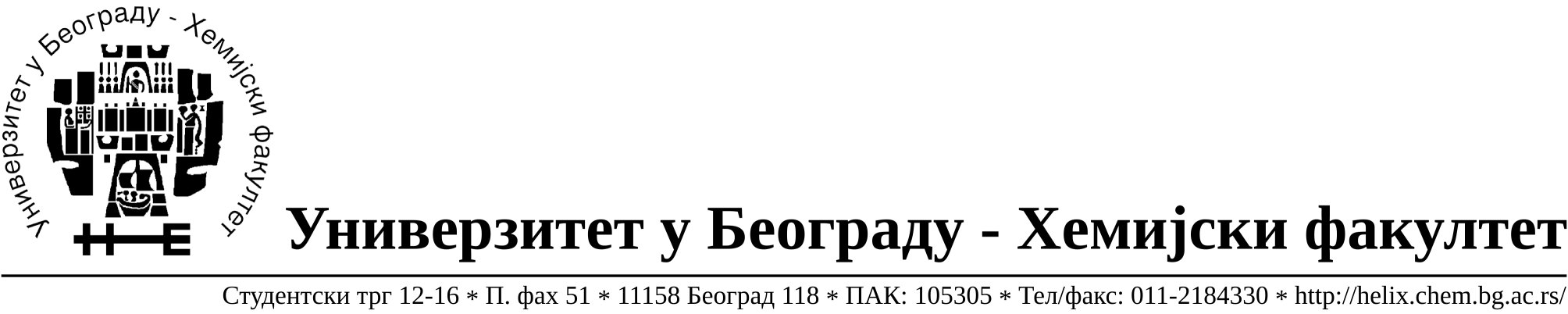 	На основу члана 116. Закона о јавним набавкама („Службени гласник РС“, бр. 124 / 12), Универзитет у Београду – Хемијски факултет објављује:ОБАВЕШТЕЊЕ О ЗАКЉУЧЕНОМ УГОВОРУНазив, адреса и „Интернет“ страница наручиоца: Универзитет у Београду – Хемијски факултет, Београд, Студентски трг 12-16, www.chem.bg.ac.rs.Врста наручиоца: просветаОпис предмета набавке, назив и ознака из општег речника набавке: добра – материјала за образовање (хемикалије) формиране по партијама( 298 партија)  Отворени поступак ЈН 10/15.Ознака из општег речника набавке: 24310000- основне неорганске хемикалије24320000- основне органске хемикалијеФА-01- за образовне наменеКритеријум за доделу Уговора;  економски најповољнија понуђена цена.Број примљених понуда:  укупно за све партије 11.Датум доношења Одлуке о додели Уговора: 08.05.2015.Датум закључења Уговора: 28.05.2015.Основни подаци о добављачима, партије за које је уговорена вредност и укупна уговорена вредност: Период важења Уговора:  до 31.12.2015. године.БрНазив  понуђачаАдреса, ПИБ и Матични бр.Број уговораПартијеУкупно уговорена вредност без ПДВ-а1Uni-chem d.o.o.Страхињића Бана 44Београд, Страхињића Бана 44100052572, 17167677548/113,4,15,17,24,25,35,36,56,67,77,86,89,96,102,115,116,122,131,141,152,165,166,171,172,174,178,192,217,218,219,233,240,242,243,248,250,251,262,263,272,275,277,281,295,304,306,308619.512,302Kefo d.o.o.Бачка 1UБеоград, Соња Јеремић 105046072, 20302216548/41,5,6,7,8,10,16,19,20,23,27,28,29,30,32,34,38,39,42,44,45,47,54,55,57,66,68,69,70,73,75,78,79,80,81,83,84,87,88,93,94,98,101,103,104,105,109,120,121,123,124,125,126,128,129,134,139,142,143,146,147,150,155,158,159,160,164,167,169,173,175,181,183,184,185,187,189,191,194,195,200,209,213,214,215,216,220,221,225,227,229,230,232,244,246,149,258,259,264,266,267,268,270,271,273,274,278,280,282,301.998.370,403Superlab d.o.o.Милутина Миланковића 25Нови Београд,Владан Коцић 101822498, 17051717548/99,12,13,18,22,26,31,33,41,48,50,64,72,74,76,90,91,92,95,99,106,114,117,135,144,162,163,180,186,188,190,193,201,203,206,207,208,226,228,231,238,241,247,269,284,285,286,287,289,292,296,305,312,315.385.151,504Alfatrade enterprise d.o.o.Рачког 1АБеоград, Горан Ракић 100246604, 07461330548/111,21,40,279,29322.920,005Proanalytica d.o.o.Булевар уметности 27Нови Београд, Дејан Ђорђевић 100164032, 17242806548/665,133,137,138,148,210,256,257,261,311,314117.319,506Sone comp d.o.o.Светогорска 22/IVБеоград, Невена Ковљанић100159726, 07991452548/82,43,46,60,82,100,119,140,157,176,196,223,234,300.88.545,257Betahem d.o.o.Кнеза Вишеслава 88Београд, Зоран Пантић, 10101777707430957548/214,49,51,52,53,59,63,97,113,118,127,136,145,149,153,156,161,168,170,182,198,199,202,204,205,211,222,235,252,254,260,283,291,298,307,309,312.795,008Vivogen d.o.o.Миријевски булевар 7ДАна Мектеровић Рацковић10346184217567896548/11236,237,316,317,318.3.937,509G-2 d.o.o.Цара Душана 268 iЗемун, Драгица Грудић10563027820413832548/361,71,108,112,132,151,154,177,179,197,253,255,276,288,290,294,297,299,302,303,310,313.94.233,5010Nova Grosis d.o.o.Носиоци Карађорђеве Звезде бр.2118000 Ниш, Митић Мирослав10660794520642823548/537,111138.000,0011RTC d.o.o.Косте Главинића 9Београд, Маја Зарев10034828107518790548/7107,212,239.18.750,00